8. A OBČANSKÁ VÝCHOVA (29. 3. – 12.4.)Vypracujte písemně do sešitu cvičení č. 4, 5, 6, 7 z pracovního listu.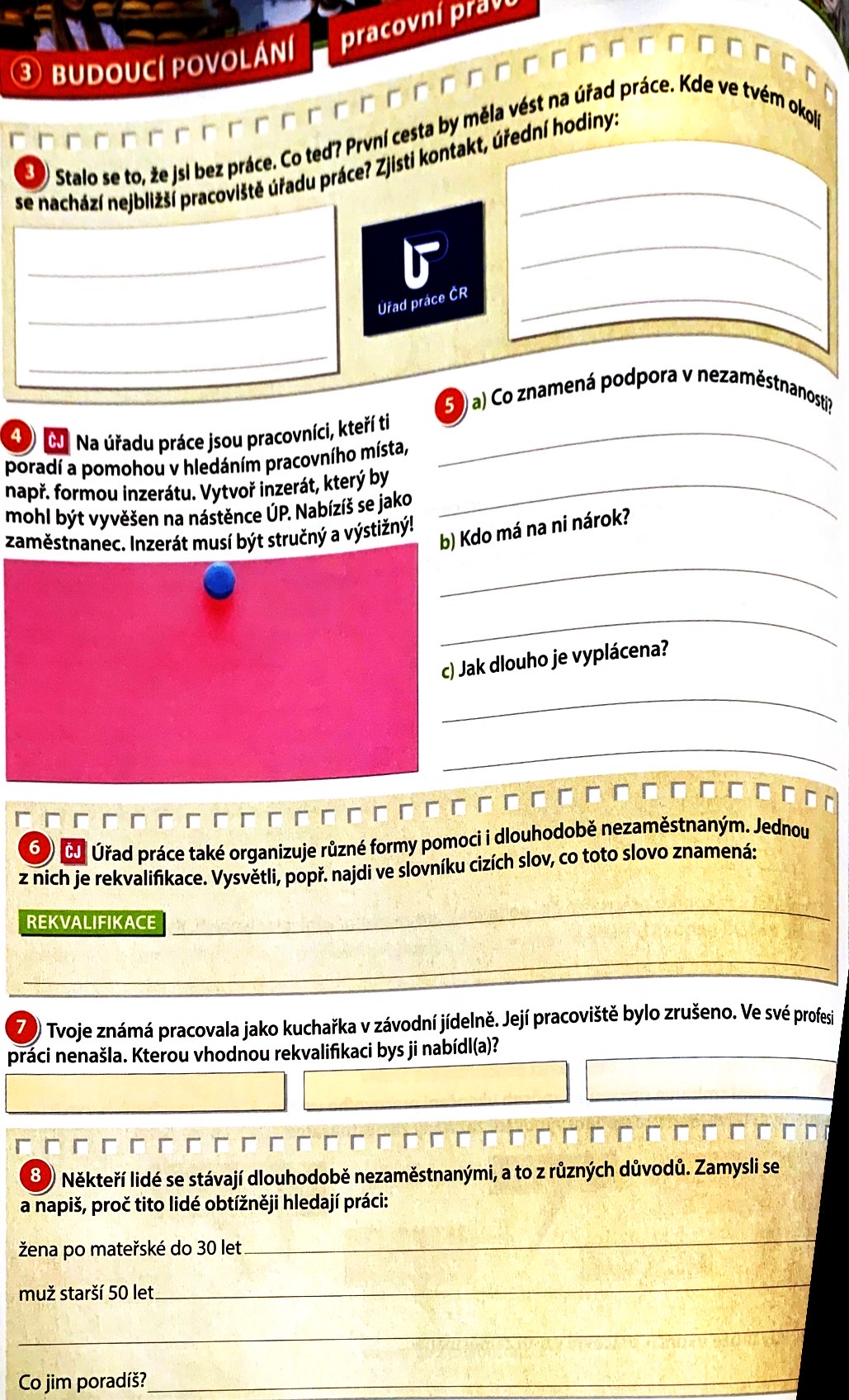 